Publicado en Madrid el 29/10/2020 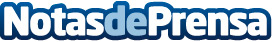 La capacidad de ahorro de los españoles en activo aumenta durante la pandemia, según MicappitalSegún una encuesta realizada a 300 clientes de Micappital que han mantenido su empleo, el 62% reconoce haber gastado menos de lo habitual durante este periodo. De ese porcentaje, un 44% ha invertido el importe no gastado para aprovechar las oportunidades de los mercados, y un 39% ha preferido mantenerlo en el banco para poder hacer frente a imprevistosDatos de contacto:MicappitalNo DisponibleNota de prensa publicada en: https://www.notasdeprensa.es/la-capacidad-de-ahorro-de-los-espanoles-en Categorias: Nacional Finanzas Entretenimiento Emprendedores http://www.notasdeprensa.es